Vocabulary: Laser Reflection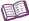 Vocabulary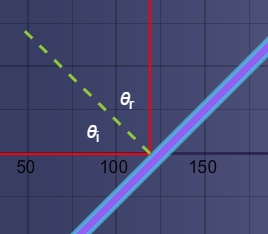 Angle of incidence – the angle between an incoming light ray and the normal.The normal is an imaginary line (shown in green in the image at right) that lies perpendicular to a surface.The symbol for the angle of incidence is θi.Angle of reflection – the angle between a reflected light ray and the normal.The symbol for the angle of reflection is θr.Laser – a concentrated beam of light of only one wavelength in which all the waves in the beam are parallel to one another. Laser is an acronym for Light Amplification by the Stimulated Emission of Radiation.Law of reflection – a law stating that the angle of incidence is equal to the angle of reflection.The law of reflection can be written as an equation: θi = θr.Plane mirror – a perfectly flat, smooth reflective surface.The mirror on a bathroom wall is an example of a plane mirror.Non-planar mirrors include curved mirrors such as concave and convex mirrors.Reflection – the deflection of light by a surface.When light is reflected, it changes direction.